Need more help?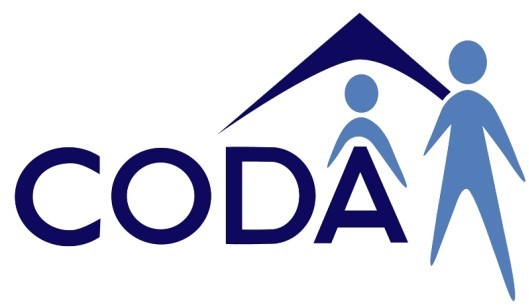 CORAS — Colac Otway Regional Advocacy Services.You can call Paul or Jess at the their office on 5232 1009You can visit their office at 50A Rae Street, Colac.orAssert 4 All — Barwon Disability Resource Council.You can call them on 5221 8011.You can visit their office at 48 McKillop Street, Geelong.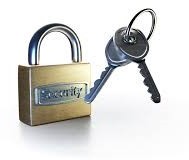 or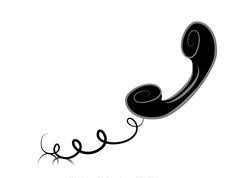 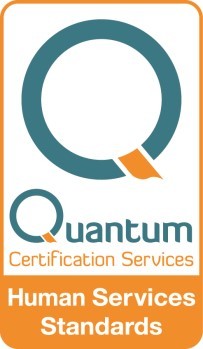 Valid — Victorian Advocacy League for individuals with Disability Inc.You can call their office on 9416 4003You can visit their office at 235 Napier Street, Fitzroy.Colac Otway Disability Accommodation Inc.PrivacyCODA Inc. keeps your personal information safe by:locking cabinets where your information is kept.having passwords on computers.using computer programs to prevent access to people other than CODA staff.Sharing informationIf we need to give your information to someone we will:	check if we have general permission.ask your permission where not already given.	sometimes we have to give information to government departments, such as your funding body or Victoria Police, whether you give permission or not. They also have to keep your information private.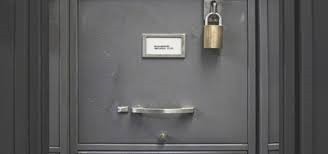 Complaints?If you are unhappy with the way we have used or stored your information please contact the CODA Inc. office on 5231 1573 and ask to speak to theQuality and Compliance Officer, or call the NDIS Quality and Safeguards Commission on 1800 035 544.